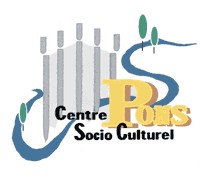 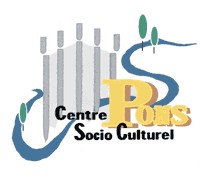 CALENDRIER 
DE RESERVATION ACCUEIL DE LOISIRS
VACANCES DE PAQUES
2015Nom prénom de l’enfant : 	Age : 	Merci de bien vouloir :  	Cocher les jours de réservation de manière lisibleDater et signer le documentTransmettre ce calendrier au Centre Socioculturel de Pons 
au plus tard le jeudi 23 Avril 2015 09h00Important !  Aucune réservation ne sera prise par téléphone, seules seront acceptées : 
les réservations faites par courrier, dépôt au centre ou courriel.Toute modification devra être notifiée, par écrit, 48 h à l’avance (hors samedi et dimanche).En cas de maladie ou de force majeure, il vous sera demandé de prévenir au plus tard à 09h00, 
le jour de l’accueil, avec un justificatif.Toute inscription non annulée, sera facturée.Rappel des Horaires en période de vacances : Date et Signature des parents :	Remis à : 		Date: 	½ journéeRepasGoûterJournéeJournéeLundi 27 AVRILMardi 28 AVRILMercredi 29 AVRILJeudi 30 AVRILLundi 04 MAIMardi 05 MAIMercredi 06 MAIJeudi 07 MAIHeures d’arrivéeHeures de départ07h35 à 09h0011h45 à 12h00 	½ journée sans repas11h45 à 12h00	½ journée matin avec repas13h00 à 13h30 	½ journée avec repas13h00 à 13h30 	½ journée après-midi sans repas16h30	sans goûter13h00 à 13h30 	½ journée après-midi sans repas17h à 18h30 	avec goûter